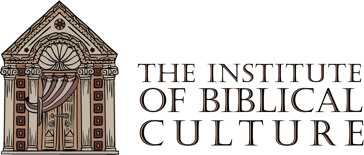 Biblical Hebrew July 2022 to April 2023with Rabbi Dr. David MosterBiblicalCulture@gmail.com610-405-6941Time Thursdays, 7:30-9pm ET (4:30-6pm PT)LocationAll sessions on Zoom and recorded in case you miss Schedule38 sessions: July 7th 2022 until April 27th 2023No class on: 9/1, 10/13 (Sukkot), 11/24 (Thanksgiving), 4/6 & 4/13 (Passover)Course goals You will be able to…Translate verses on your ownUse Accordance Bible softwareParse any verb, noun, adjective, etc.Navigate a Biblical Hebrew dictionaryFamiliarize yourself with David’s Tanakh cardsCourse outlineReading Hebrew1	Alphabet2	Vowels3	Syllabification and PronunciationNouns, Adjectives, and Particles4	Nouns5	Definite Article and Conjunction וְ6	Prepositions7	Construct Nouns8	Adjectives9	Pronouns10	Pronominal Suffixes11	NumbersQal Verbs12	Introduction to Verbs13	Qal Perfect 14	Qal Perfect 15	Waw Consecutive 16	Pronominal Suffixes on Verbs17	Qal Imperfect18	Qal Imperfect19	Qal Imperative20	Qal Infinitives 21	Qal Infinitives22	Qal Participle23	Qal ParticipleOther Verbs24	Nifal 25	Nifal26	Hifil27	Hifil28	Hifil/Hofal29	Hifil/Hofal30	Piel31	Piel32	Piel/Pual33	Piel/Pual34	Hitpael35	HitpaelPresentations 	36	Passage #1: Ruth 1	37	Passage #2: Ruth 2	38	Passage #3: Ruth 3